Southeastern Section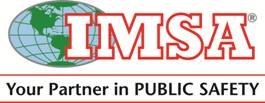 Class InformationONLINE FORMAT May 23-25, 2022ALL TIMES ARE FOR EASTERN DAYLIGHT TIME (EDT)Work Zone Traffic Control Level I	EXAM MUST BE TAKEN WITHIN Monday, May 23, 2022	48 HRS OF COURSE COMPLETIONOnline classroom will open at 7:45 am Actual class will begin at 8:00 amLunch 11:45 am – class will resume at 1:00 pmClass ending by 5:00 pmTraffic Signal Level I Field Technician	Tuesday, May 24, 2022	 Online classroom will open at 12:45 pmActual class will begin at 1:00 pm Class ending by 5:00 pm	Wednesday, May 25,2022 	EXAM MUST BE TAKEN WITHINOnline classroom will open at 7:45 am 	48 HRS OF COURSE COMPLETIONActual class will begin at 8:00 amLunch 11:45 am – class will resume at 1:00 pmClass ending by 5:00 pmTraffic Signal Inspector Level I	Tuesday, May 24, 2022	 Online classroom will open at 12:45 pmActual class will begin at1:00pmClass ending by 5:00 pmWednesday, May 25, 2022	EXAM MUST BE TAKEN WITHINOnline classroom will open at 7:45 am	48 HRS OF COURSE COMPLETIONActual class will begin at 8:00 amLunch 11:45 – class will resume at 1:00 pmClass ending by 5:00 pmTraffic Signal Field Level II	Tuesday, May 24, 2022	 Online classroom will open at 12:45 pmActual class will begin at 1:00 pmClass ending by 5:00 pm	EXAM MUST BE TAKEN WITHINWednesday, May 25, 2022	48 HRS OF COURSE COMPLETIONOnline classroom will open at 7:45 am	 Actual class will begin at 8:00 amLunch 11:45 am – class will resume at 1:00 pm Class ending by 5:00 pm